中共南        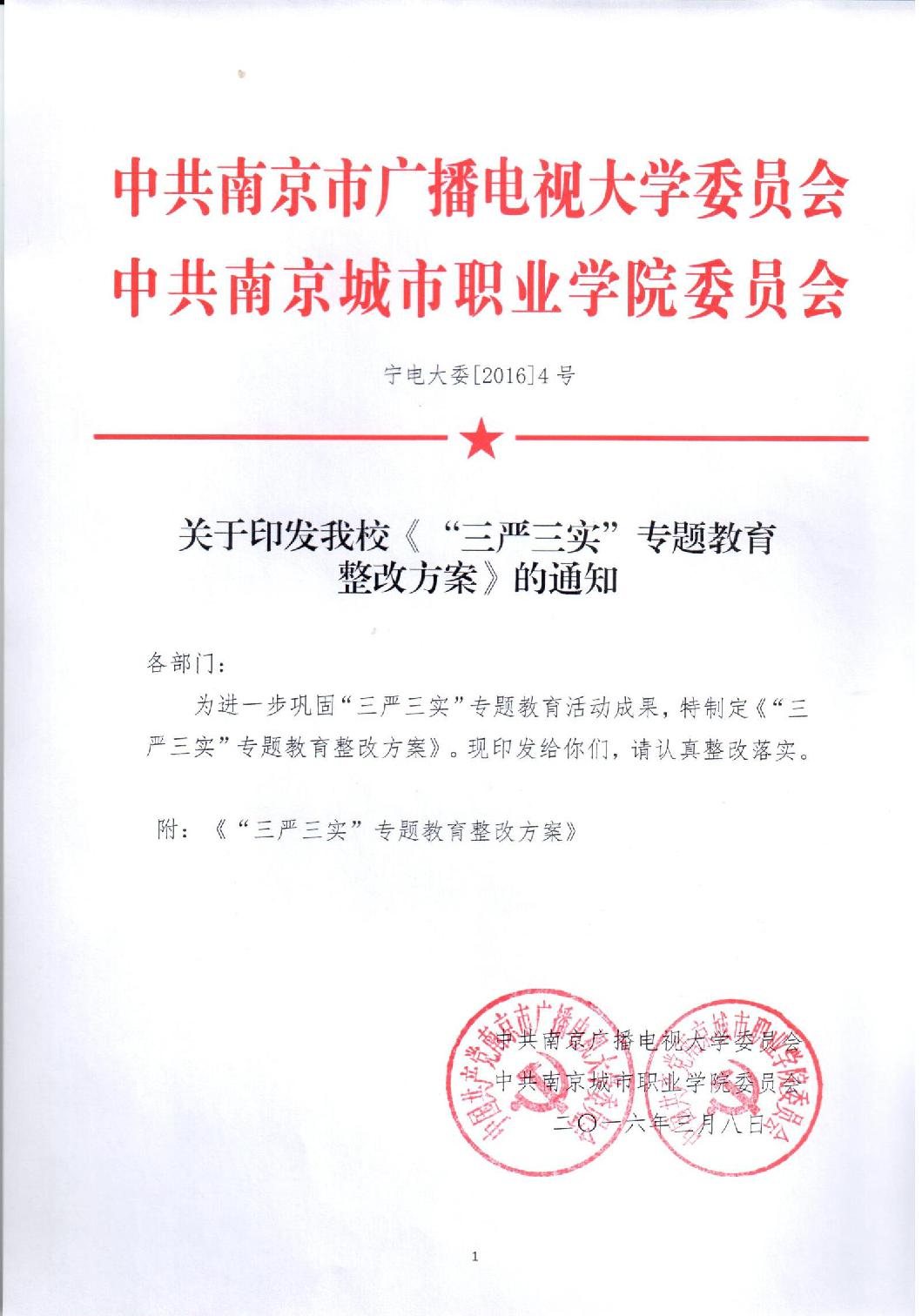 “三严三实”专题教育整改方案“三严三实”专题教育整改方案“三严三实”专题教育整改方案“三严三实”专题教育整改方案“三严三实”专题教育整改方案“三严三实”专题教育整改方案“三严三实”专题教育整改方案                                                                  时间：2016年2月                                                                  时间：2016年2月                                                                  时间：2016年2月                                                                  时间：2016年2月                                                                  时间：2016年2月                                                                  时间：2016年2月                                                                  时间：2016年2月序号整改内容整改内容整改措施牵头领导主要责任处室完成时限1提高理论素养、加强党性修养和道德修养，牢固树立群众观念                      提高理论素养、加强党性修养和道德修养，牢固树立群众观念                      1.制定校党委理论中心组理论学习的相关制度周昌宝宣传部2016年3月2认真贯彻党委领导下的校长负责制认真贯彻党委领导下的校长负责制2.制定落实《江苏省普通高校坚持和完善党委领导下的校长负责制的实施办法》（苏办发[2015]61号)实施细则及相关会议制度周跃雄党政办2016年7月3贴近学校实际，落实“三转”要求贴近学校实际，落实“三转”要求3.探索完善约谈机制王韧农纪委办2016年10月4加强考核管理和监督4.修改完善部门考核办法4.修改完善部门考核办法周跃雄党政办2016年6月45.修改完善中层干部考核办法5.修改完善中层干部考核办法周昌宝组织部2016年6月46.修改完善教职工考核办法6.修改完善教职工考核办法秦怀建人事处2016年6月5加强高职教育专业及课程建设，整合关联资源，打造特色品牌7.制定和实施人才培养工作评估整改方案7.制定和实施人才培养工作评估整改方案周跃雄督导与评估办2016年4月5加强高职教育专业及课程建设，整合关联资源，打造特色品牌8.完善与修订校企合作的相关制度8.完善与修订校企合作的相关制度孔 敏教务二处2016年10月5加强高职教育专业及课程建设，整合关联资源，打造特色品牌9.完善与修订专业建设的相关制度9.完善与修订专业建设的相关制度孔 敏教务二处2016年10月6推进开放大学建设10.加快推进开放大学建设相关工作10.加快推进开放大学建设相关工作秦怀建教务一处2016年10月7加强人才队伍建设，提升队伍活力和管理效益11.制定加强专业带头人和骨干教师队伍建设的相关制度11.制定加强专业带头人和骨干教师队伍建设的相关制度秦怀建人事处2016年4月7加强人才队伍建设，提升队伍活力和管理效益12.制定提升青年教师教育教学与实践能力的相关制度12.制定提升青年教师教育教学与实践能力的相关制度秦怀建人事处2016年4月8规范外事管理相关规定13.制定加强出国（境）管理的相关规定13.制定加强出国（境）管理的相关规定周跃雄党政办2016年6月9规范办事程序和管理相关制度14.完善财务报销制度14.完善财务报销制度秦怀建财务处2016年6月10规范学生管理、考核制度15.修订实施《关于学生违纪处分的管理办法》15.修订实施《关于学生违纪处分的管理办法》周昌宝学生处2016年6月10规范学生管理、考核制度16.修订实施《南京城市职业学院团内评优办法》16.修订实施《南京城市职业学院团内评优办法》周昌宝团委2016年4月11加强和基层联系，多听取群众意见，切实解决群众关心的工作和生活问题17.修订加班管理办法17.修订加班管理办法秦怀建人事处2016年6月11加强和基层联系，多听取群众意见，切实解决群众关心的工作和生活问题18.制定劳务派遣人员聘用和管理的相关规定18.制定劳务派遣人员聘用和管理的相关规定秦怀建人事处2016年6月11加强和基层联系，多听取群众意见，切实解决群众关心的工作和生活问题19.完善人事代理人员等工资分配制度19.完善人事代理人员等工资分配制度秦怀建人事处2016年6月11加强和基层联系，多听取群众意见，切实解决群众关心的工作和生活问题20.推进溧水新校区教职工商品房建设20.推进溧水新校区教职工商品房建设秦怀建新校区建设办全年备注：本整改方案由党委书记郭素强和校长夏桂松总负责。备注：本整改方案由党委书记郭素强和校长夏桂松总负责。备注：本整改方案由党委书记郭素强和校长夏桂松总负责。备注：本整改方案由党委书记郭素强和校长夏桂松总负责。备注：本整改方案由党委书记郭素强和校长夏桂松总负责。备注：本整改方案由党委书记郭素强和校长夏桂松总负责。备注：本整改方案由党委书记郭素强和校长夏桂松总负责。